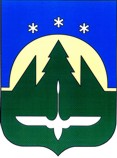 Муниципальное образованиеХанты-Мансийского автономного округа – Югрыгородской округ город Ханты-МансийскДУМА ГОРОДА ХАНТЫ-МАНСИЙСКАРЕШЕНИЕ№ 173-VI РД							                                              Принято									29 сентября 2017 годаО признании утратившим силуРешения Думы города Ханты-Мансийскаот 31 марта 2017 года № 108-VI РД«О Положении о предоставлении лицами,замещающими муниципальные должности,сведений о доходах, расходах, об имуществеи обязательствах имущественного характера»Рассмотрев проект Решения Думы города Ханты-Мансийска                                  «О признании утратившим силу Решения Думы города Ханты-Мансийска от 31 марта 2017 года № 108-VI РД «О Положении о предоставлении лицами, замещающими муниципальные должности, сведений о доходах, расходах, об имуществе и обязательствах имущественного характера», руководствуясь частью 1 статьи 69 Устава города Ханты-Мансийска,Дума города Ханты-Мансийска РЕШИЛА:1. Признать утратившим силу Решение Думы города Ханты-Мансийска от 31 марта 2017 года №108-VI РД «О Положении о предоставлении лицами, замещающими муниципальные должности, сведений о доходах, расходах, об имуществе и обязательствах имущественного характера».2. Настоящее Решение вступает в силу после дня его официального опубликования.Председатель                                                                    ГлаваДумы города Ханты-Мансийска                                  города Ханты-Мансийска_______________К.Л. Пенчуков                                  ______________М.П. РяшинПодписано                                                                          Подписано29 сентября 2017 года                                                      29 сентября 2017 года